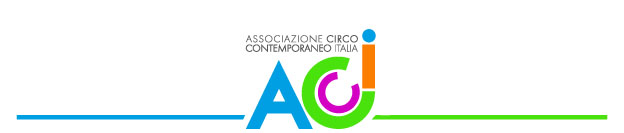 Modulo di partecipazioneTRAMPOLINO BORSA DI STUDIO 2021per artisti e compagnie di circo contemporaneo1 - SCHEDA ANAGRAFICA 	Compilazione a cura dell’Ente che presenta il progettoRagione Sociale: __________________________________________________________Sede Legale:	 _____________________________________________________________Legale Rappresentante: ____________________________________________________P.IVA:	_____________________________	C.F. :	________________________________Referente amministrativo: __________________________________________________telefono: __________________________	 cellulare: _____________________________mail:	____________________________________________________________________NB: si intende per Ente il soggetto giuridico italiano provvisto di partita iva o codice fiscale, che, previa presentazione di regolare fattura, riceverà il contributo economico di TRAMPOLINO BORSA DI STUDIO 2021, qualora il progetto risultasse vincitore del bando.2 - SCHEDA PROGETTO     (7.000 CARATTERI SPAZI INCLUSI)3 - DICHIARAZIONIDichiarazione a firma del Legale Rappresentante dell’enteIl/La sottoscritto/a _________________________________________________________Nato/a a: ______________________________________ PR: _______________________Il: ________________________________________________________________________Residente a: ___________________________________ PR: _______________________In: _______________________________________________________________________C.F.: _____________________________________________________________________ in qualità di Legale Rappresentante di:	 __________________________________________________________________________AUTORIZZAai sensi e per gli effetti degli artt. 13 e 23 del D.L.gs. n. 196/2003, con la sottoscrizione del presente modulo, il proprio consenso al trattamento dei dati personali forniti per la partecipazione al bando TRAMPOLINO BORSA DI STUDIO 2021.Luogo, Data: _________________________________________Firma con timbro: _____________________________________DICHIARAdi avere preso visione del regolamento del bando TRAMPOLINO BORSA DI STUDIO 2021 e di accettarne tutte le condizioni.Luogo, Data: _________________________________________Firma con timbro: _____________________________________3 - AVVERTENZEPrima della compilazione del presente modulo si invita a prendere visione del regolamento del bando TRAMPOLINO BORSA DI STUDIO 2021.Il presente modulo di partecipazione deve essere compilato in ogni sua parte. L’eventuale mancata compilazione di una o più parti può essere causa di respingimento della domanda di candidatura al bando TRAMPOLINO BORSA DI STUDIO 2021.Il modulo di partecipazione deve essere inviato esclusivamente via mail all’indirizzo segreteria@associazionecircocontemporaneo.it entro, e non oltre, la scadenza riportata sull’avviso del bando TRAMPOLINO BORSA DI STUDIO 2021.Ogni compagnia può presentare una sola domanda di partecipazione al bando TRAMPOLINO BORSA DI STUDIO 2021.La sottoscrizione del modulo di partecipazione vale come liberatoria per l’utilizzo dei materiali inviati nei modi che l’organizzazione riterrà opportuno ai soli fini di promozione dell’iniziativa. I partecipanti autorizzano l’organizzazione, ai sensi della Legge 196/2003 e successive modifiche e integrazioni, al trattamento anche informatico dei dati personali.L’invio della domanda di partecipazione implica l’accettazione del bando TRAMPOLINO BORSA DI STUDIO 2021 in ogni sua parte, incluse le condizioni economiche e le modalità di circuitazione in esso contenute.